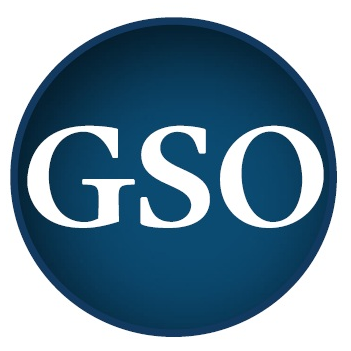 Liaison to DrumlinsTerm: Fall 2012Liaison Name: Melissa Kizina MotschMain Contact(s):	Douglas H. Freeman				Director of Purchasing and Real Estatehfreema@syr.eduAnne M. FlahertyAssistant Director of Purchasing and Real Estateamfox@syr.eduWendy MessinaMarketing and Membership Managerwendy.messina@gmail.comDescription of LiaisonshipPlease provide a brief description of what you believe the purview of this liaisonship to be. What do you think is your most important function as a liaison? GoalsPlease provide a list of goals that you would like to accomplish in this capacity. Specify a timeframe and include action steps you plan to take in order to pursue the goals you have laid out. 1.  2.3.